Je découvre les personnages de l’opéra CARMEN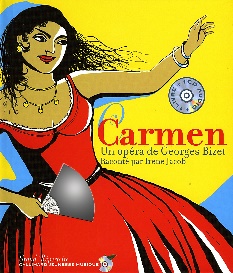 L’écoute est réalisée à partir de l’ouvrage : Carmen, Un opéra de Georges Bizet raconté par Irène Jacob, Gallimard Jeunesse Musique. Illustré par Sacha Poliakova.Personnages/TessitureMétier/rôleTraits marquants ou accessoiresCarmenMezzo-soprano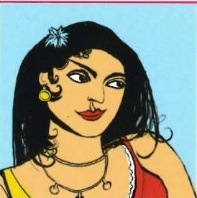 Cigarière et séduisante bohémienneRobe, jupon, collier, fleur, éventail, beauté cuivrée, Caractère : effrontée, intrépide, obstinée…MicaëlaSoprano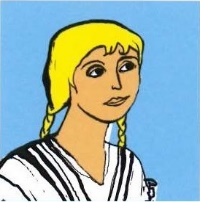 Jeune paysanneHabillée simplement, longue tresse, fiancée de Don JoséCaractère : courageuse, triste, mélancolique…Don JoséTénor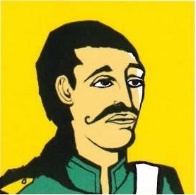 BrigadierUniforme de soldat, Caractère : sincère, éperdument amoureux de Carmen, résigné, jalouxEscamilloBaryton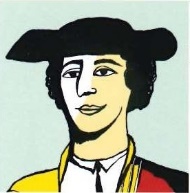 Célèbre toreroCostume brodé d’or, Caractère : fier, victorieuxMercédèsMezzo-soprano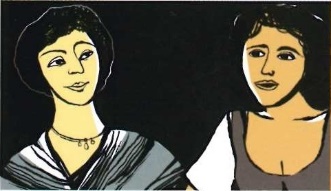 Bohémiennes et amies de CarmenFrasquitaSopranoBohémiennes et amies de CarmenLe RemendadoTénor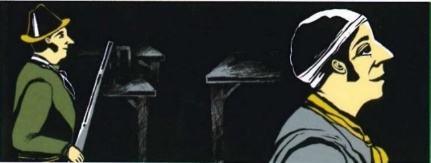 ContrebandierLe DancaïreBarytonContrebandierZunigaBasseLieutenantLes enfants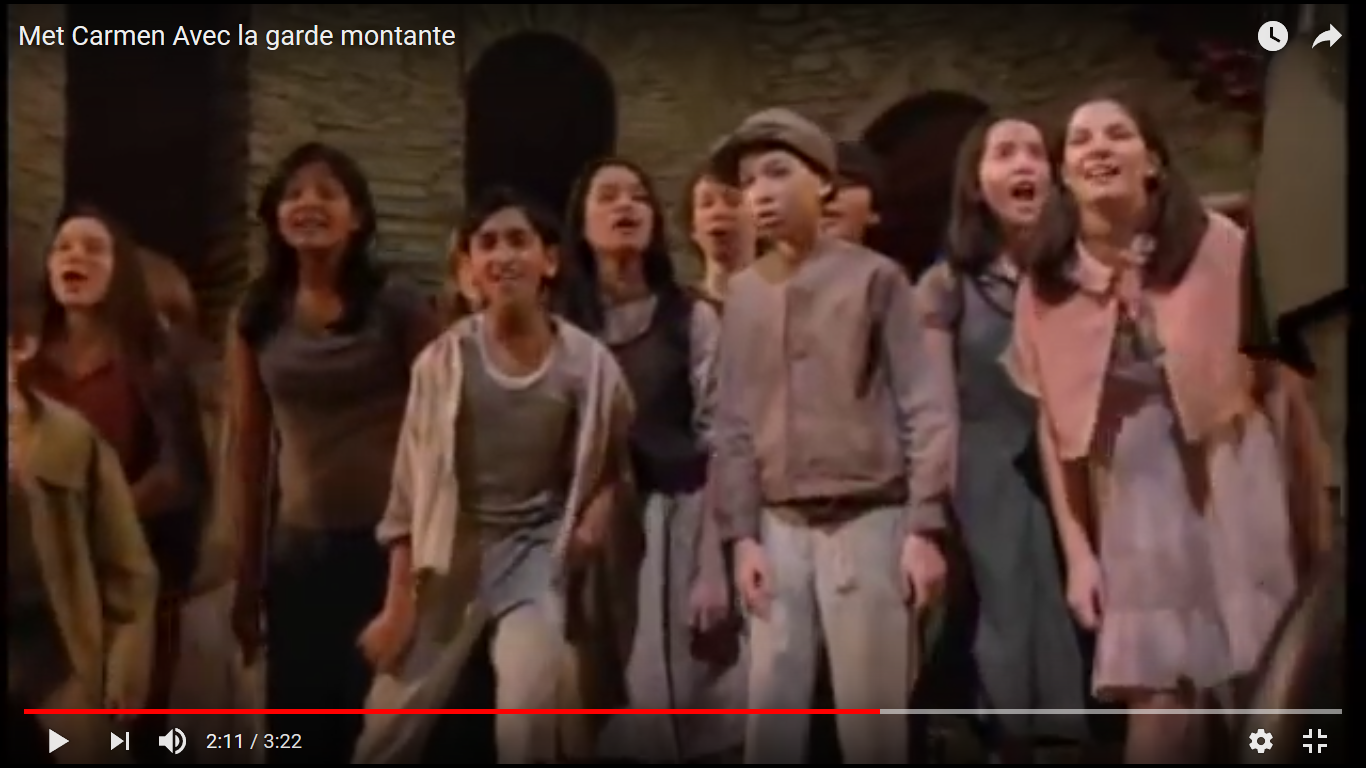 Les gaminsLes enfants s’amusent à imiter la parade des soldats